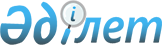 Аудандық мәслихатының 2019 жылғы 25 желтоқсандағы № 347 "2020 – 2022 жылдарға арналған Әйтеке би аудандық бюджетін бекіту туралы" шешіміне өзгерістер енгізу туралы
					
			Мерзімі біткен
			
			
		
					Ақтөбе облысы Әйтеке би аудандық мәслихатының 2020 жылғы 24 тамыздағы № 447 шешімі. Ақтөбе облысының Әділет департаментінде 2020 жылғы 3 қыркүйекте № 7392 болып тіркелді. Мерзімі өткендіктен қолданыс тоқтатылды
      Қазақстан Республикасының 2001 жылғы 23 қаңтардағы "Қазақстан Республикасындағы жергілікті мемлекеттік басқару және өзін – өзі басқару туралы" Заңының 6 бабына, Қазақстан Республикасының 2008 жылғы 4 желтоқсандағы Бюджет Кодексінің 109 бабының 5 тармағына сәйкес, Әйтеке би аудандық мәслихаты ШЕШІМ ҚАБЫЛДАДЫ:
      1. Аудандық мәслихатының 2019 жылғы 25 желтоқсандағы № 347 "2020-2022 жылдарға арналған Әйтеке би аудандық бюджетін бекіту туралы" (нормативтік құқықтық актілерді мемлекеттік тіркеу Тізілімінде № 6616 тіркелген, 2019 жылғы 31 желтоқсанда Қазақстан Республикасы нормативтік құқықтық актілерінің электрондық түрдегі эталондық бақылау банкінде жарияланған) шешіміне келесідей өзгерістер енгізілсін:
      1 тармақта:
      1) тармақшасында:
      кірістер
      "9 252 861,0" сандары "9 292 161,0" сандарымен ауыстырылсын;
      трансферттер түсімі
      "8 351 523,0" сандары "8 390 823,0" сандарымен ауыстырылсын;
      2) тармақшасында:
      шығындар
      "10 130 275,3" сандары "10 169 575,3" сандарымен ауыстырылсын;
      қазақ тіліндегі 3 тармақ келесі редакцияда мазмұндалсын:
      "3. 2020 жылғы 1 қаңтардан бастап:
       1) жалақының ең төмен мөлшерi – 42 500 теңге;
      2) жәрдемақыларды және өзге де әлеуметтiк төлемдердi есептеу, сондай-ақ Қазақстан Республикасының заңнамасына сәйкес айыппұл санкцияларын, салықтарды және басқа да төлемдердi қолдану үшiн айлық есептiк көрсеткiш – 2 651 теңге;
      3) базалық әлеуметтiк төлемдердiң мөлшерлерiн есептеу үшiн ең төмен күнкөрiс деңгейiнiң шамасы – 31 183 теңге;
      2020 жылғы 1 сәуірден бастап:
      1) жәрдемақыларды және өзге де әлеуметтiк төлемдердi есептеу, сондай-ақ Қазақстан Республикасының заңнамасына сәйкес айыппұл санкцияларын, салықтарды және басқа да төлемдердi қолдану үшiн айлық есептiк көрсеткiш – 2 778 теңге;
      2) базалық әлеуметтік төлемдердің мөлшерлерін есептеу үшін ең төмен күнкөріс деңгейінің шамасы – 32 668 теңге болып белгіленгені ескерілсін және басшылыққа алынсын.",
      орыс тіліндегі мәтін өзгермейді.
      2. Көрсетілген шешімінің 1 қосымшасы осы шешімнің қосымшасына сәйкес жаңа редакцияда жазылсын.
      3. "Әйтеке би аудандық мәслихатының аппараты" мемлекеттік мекемесі заңнамада белгіленген тәртіппен осы шешімді Ақтөбе облысының Әділет департаментінде мемлекеттік тіркеуді қамтамасыз етсін.
      4. Осы шешім 2020 жылғы 1 қаңтардан бастап қолданысқа енгізіледі. 2020 жылға арналған Әйтеке би аудандық бюджеті
					© 2012. Қазақстан Республикасы Әділет министрлігінің «Қазақстан Республикасының Заңнама және құқықтық ақпарат институты» ШЖҚ РМК
				
      Әйтеке би аудандық мәслихатының сессия төрағасы

      А. Дошаев

      Әйтеке би аудандық мәслихатының хатшысы

      Е. Тансыкбаев
Әйтеке би аудандық мәслихаттың2020 жылғы 24 тамыздағы№ 447 шешіміне қосымшаӘйтеке би аудандық мәслихаттың2019 жылғы 25 желтоқсандағы№ 347 шешіміне 1-қосымша
Санаты
Сыныбы
Кіші сыныбы
Атауы
Атауы
2020 жылға нақтыланған бюджет, мың теңге
I. КІРІСТЕР
I. КІРІСТЕР
9292161,0
1
Салықтық түсімдер
Салықтық түсімдер
891941,0
01
Табыс салығы
Табыс салығы
238047,0
1
Корпоративтік табыс салығы
Корпоративтік табыс салығы
37947,0
2
Жеке табыс салығы
Жеке табыс салығы
200100,0
03
Әлеуметтік салық
Әлеуметтік салық
200000,0
1
Әлеуметтік салық
Әлеуметтік салық
200000,0
04
Меншікке салынатын салықтар
Меншікке салынатын салықтар
367500,0
1
Мүлікке салынатын салықтар
Мүлікке салынатын салықтар
365000,0
5
Бірыңғай жер салығы
Бірыңғай жер салығы
2500,0
05
Тауарларға, жұмыстарға және қызметтерге салынатын ішкі салықтар
Тауарларға, жұмыстарға және қызметтерге салынатын ішкі салықтар
84894,0
2
Акциздер
Акциздер
2500,0
3
Табиғи және басқа да ресурстарды пайдаланғаны үшiн түсетiн түсiмдер
Табиғи және басқа да ресурстарды пайдаланғаны үшiн түсетiн түсiмдер
79189,0
4
Кәсiпкерлiк және кәсiби қызметтi жүргiзгенi үшiн алынатын алымдар
Кәсiпкерлiк және кәсiби қызметтi жүргiзгенi үшiн алынатын алымдар
3160,0
5
Ойын бизнесіне салық
Ойын бизнесіне салық
45,0
08
Заңдық маңызы бар әрекеттерді жасағаны және (немесе) оған уәкілеттігі бар мемлекеттік органдар немесе лауазымды адамдар құжаттар бергені үшін алынатын міндетті төлемдер
Заңдық маңызы бар әрекеттерді жасағаны және (немесе) оған уәкілеттігі бар мемлекеттік органдар немесе лауазымды адамдар құжаттар бергені үшін алынатын міндетті төлемдер
1500,0
1
Мемлекеттік баж
Мемлекеттік баж
1500,0
2
Салықтық емес түсімдер
Салықтық емес түсімдер
5297,0
01
Мемлекеттік меншіктен түсетін кірістер
Мемлекеттік меншіктен түсетін кірістер
322,0
5
Мемлекет меншігіндегі мүлікті жалға беруден түсетін кірістер
Мемлекет меншігіндегі мүлікті жалға беруден түсетін кірістер
230,0
7
Мемлекеттік бюджеттен берілген кредиттер бойынша сыйақылар
Мемлекеттік бюджеттен берілген кредиттер бойынша сыйақылар
92,0
04
Мемлекеттік бюджеттен қаржыландырылатын, сондай-ақ Қазақстан Республикасы Ұлттық Банкінің бюджетінен (шығыстар сметасынан) қамтылатын және қаржыландырылатын мемлекеттік мекемелер салатын айыппұлдар, өсімпұлдар, санкциялар, өндіріп алулар
Мемлекеттік бюджеттен қаржыландырылатын, сондай-ақ Қазақстан Республикасы Ұлттық Банкінің бюджетінен (шығыстар сметасынан) қамтылатын және қаржыландырылатын мемлекеттік мекемелер салатын айыппұлдар, өсімпұлдар, санкциялар, өндіріп алулар
375,0
1
Мұнай секторы ұйымдарынан және жәбірленушілерге өтемақы қорына түсетін түсімдерді қоспағанда, мемлекеттік бюджеттен қаржыландырылатын, сондай-ақ Қазақстан Республикасы Ұлттық Банкінің бюджетінен (шығыстар сметасынан) қамтылатын және қаржыландырылатын мемлекеттік мекемелер салатын айыппұлдар, өсімпұлдар, санкциялар, өндіріп алулар
Мұнай секторы ұйымдарынан және жәбірленушілерге өтемақы қорына түсетін түсімдерді қоспағанда, мемлекеттік бюджеттен қаржыландырылатын, сондай-ақ Қазақстан Республикасы Ұлттық Банкінің бюджетінен (шығыстар сметасынан) қамтылатын және қаржыландырылатын мемлекеттік мекемелер салатын айыппұлдар, өсімпұлдар, санкциялар, өндіріп алулар
375,0
06
Басқа да салықтық емес түсiмдер
Басқа да салықтық емес түсiмдер
4600,0
1
Басқа да салықтық емес түсiмдер
Басқа да салықтық емес түсiмдер
4600,0
3
Негізгі капиталды сатудан түсетін түсімдер
Негізгі капиталды сатудан түсетін түсімдер
4100,0
01
Мемлекеттік мекемелерге бекітілген мемлекеттік мүлікті сату
Мемлекеттік мекемелерге бекітілген мемлекеттік мүлікті сату
1100,0
1
Мемлекеттік мекемелерге бекітілген мемлекеттік мүлікті сату
Мемлекеттік мекемелерге бекітілген мемлекеттік мүлікті сату
1100,0
03
Жерді және материалдық емес активтерді сату
Жерді және материалдық емес активтерді сату
3000,0
1
Жерді сату
Жерді сату
3000,0
4
Трансферттердің түсімдері
Трансферттердің түсімдері
8390823,0
02
Мемлекеттік басқарудың жоғары тұрған органдарынан түсетін трансферттер
Мемлекеттік басқарудың жоғары тұрған органдарынан түсетін трансферттер
8390823,0
2
Облыстық бюджеттен түсетін трансферттер
Облыстық бюджеттен түсетін трансферттер
8390823,0
Функционалдық топ
Функционалдық кіші топ
Бюджеттік бағдарламалардың әкімшісі
Бағдарлама
Атауы
2020 жылға нақтыланған бюджет, мың теңге
II. ШЫҒЫНДАР
10169575,3
01
Жалпы сиппатағы мемлекеттік қызметтер
287228,8
1
Мемлекеттiк басқарудың жалпы функцияларын орындайтын өкiлдi, атқарушы және басқа органдар
138433,8
112
Аудан (облыстық маңызы бар қала) мәслихатының аппараты
22462,0
001
Аудан (облыстық маңызы бар қала) мәслихатының қызметін қамтамасыз ету жөніндегі қызметтер
22462,0
122
Аудан (облыстық маңызы бар қала) әкімінің аппараты
115971,8
001
Аудан (облыстық маңызы бар қала) әкімінің қызметін қамтамасыз ету жөніндегі қызметтер
112877,0
003
Мемлекеттік органның күрделі шығыстары
609,0
113
Төменгі тұрған бюджеттерге берілетін нысаналы ағымдағы трансферттер
2485,8
2
Қаржылық қызмет
22986,0
452
Ауданның (облыстық маңызы бар қаланың) қаржы бөлімі
22986,0
001
Ауданның (облыстық маңызы бар қаланың) бюджетін орындау және коммуналдық меншігін басқару саласындағы мемлекеттік саясатты іске асыру жөніндегі қызметтер
22003,8
003
Салық салу мақсатында мүлікті бағалауды жүргізу
632,2
010
Жекешелендіру, коммуналдық меншікті басқару, жекешелендіруден кейінгі қызмет және осыған байланысты дауларды реттеу
350,0
5
Жоспарлау және статистикалық қызмет
13276,0
453
Ауданның (облыстық маңызы бар қаланың) экономика және бюджеттік жоспарлау бөлімі
13276,0
001
Экономикалық саясатты, мемлекеттік жоспарлау жүйесін қалыптастыру және дамыту саласындағы мемлекеттік саясатты іске асыру жөніндегі қызметтер
13276,0
9
Жалпы сипаттағы өзге де мемлекеттiк қызметтер
112533,0
495
Ауданның (облыстық маңызы бар қаланың) сәулет, құрылыс, тұрғын үй-коммуналдық шаруашылығы, жолаушылар көлігі және автомобиль жолдары бөлімі
112533,0
001
Жергілікті деңгейде сәулет, құрылыс, тұрғын үй-коммуналдық шаруашылық, жолаушылар көлігі және автомобиль жолдары саласындағы мемлекеттік саясатты іске асыру жөніндегі қызметтер
15852,0
040
Мемлекеттік органдардың объектілерін дамыту
3207,0
113
Төменгі тұрған бюджеттерге берілетін нысаналы ағымдағы трансферттер
93474,0
02
Қорғаныс
43704,0
1
Әскери мұқтаждар
2284,0
122
Аудан (облыстық маңызы бар қала) әкімінің аппараты
2284,0
005
Жалпыға бірдей әскери міндетті атқару шеңберіндегі іс-шаралар
2284,0
2
Төтенше жағдайлар жөнiндегi жұмыстарды ұйымдастыру
41420,0
122
Аудан (облыстық маңызы бар қала) әкімінің аппараты
41420,0
006
Аудан (облыстық маңызы бар қала) ауқымындағы төтенше жағдайлардың алдын алу және оларды жою
26812,0
007
Аудандық (қалалық) ауқымдағы дала өрттерінің, сондай-ақ мемлекеттік өртке қарсы қызмет органдары құрылмаған елдi мекендерде өрттердің алдын алу және оларды сөндіру жөніндегі іс-шаралар
14608,0
Функционалдық топ
Функционалдық кіші топ
Бюджеттік бағдарламалардың әкімшісі
Бағдарлама
Атауы
2020 жылға нақтыланған бюджет, мың теңге
04
Бiлiм беру
4385181,7
1
Мектепке дейiнгi тәрбие және оқыту
31895,0
464
Ауданның (облыстық маңызы бар қаланың) білім бөлімі
30685,0
009
Мектепке дейінгі тәрбие мен оқыту ұйымдарының қызметін қамтамасыз ету
30685,0
495
Ауданның (облыстық маңызы бар қаланың) сәулет, құрылыс, тұрғын үй-коммуналдық шаруашылығы, жолаушылар көлігі және автомобиль жолдары бөлімі
1210,0
037
Мектепке дейiнгi тәрбие және оқыту объектілерін салу және реконструкциялау
1210,0
2
Бастауыш, негізгі орта және жалпы орта білім беру
3995231,7
464
Ауданның (облыстық маңызы бар қаланың) білім бөлімі
3922312,7
003
Жалпы білім беру
3855218,7
006
Балаларға қосымша білім беру
67094,0
465
Ауданның (облыстық маңызы бар қаланың) дене шынықтыру және спорт бөлімі
69161,0
017
Балалар мен жасөспірімдерге спорт бойынша қосымша білім беру
69161,0
495
Ауданның (облыстық маңызы бар қаланың) сәулет, құрылыс, тұрғын үй-коммуналдық шаруашылығы, жолаушылар көлігі және автомобиль жолдары бөлімі
3758,0
059
Бастауыш, негізгі орта және жалпы орта білім беру объектілерін салу және реконструкциялау
3758,0
9
Бiлiм беру саласындағы өзге де қызметтер
358055,0
464
Ауданның (облыстық маңызы бар қаланың) білім бөлімі
358055,0
001
Жергілікті деңгейде білім беру саласындағы мемлекеттік саясатты іске асыру жөніндегі қызметтер
23592,0
004
Ауданның (облыстық маңызы бар қаланың) мемлекеттік білім беру мекемелерінде білім беру жүйесін ақпараттандыру
24625,0
005
Ауданның (облыстық маңызы бар қаланың) мемлекеттік білім беру мекемелер үшін оқулықтар мен оқу-әдiстемелiк кешендерді сатып алу және жеткізу
48809,0
007
Аудандық (қалалық) ауқымдағы мектеп олимпиадаларын және мектептен тыс іс-шараларды өткiзу
3626,0
015
Жетім баланы (жетім балаларды) және ата-аналарының қамқорынсыз қалған баланы (балаларды) күтіп-ұстауға қамқоршыларға (қорғаншыларға) ай сайынға ақшалай қаражат төлемі
7960,0
023
Әдістемелік жұмыс
21169,0
067
Ведомстволық бағыныстағы мемлекеттік мекемелер мен ұйымдардың күрделі шығыстары
69851,0
113
Төменгі тұрған бюджеттерге берілетін нысаналы ағымдағы трансферттер
158423,0
06
Әлеуметтiк көмек және әлеуметтiк қамсыздандыру
605365,3
1
Әлеуметтiк қамсыздандыру
154143,0
451
Ауданның (облыстық маңызы бар қаланың) жұмыспен қамту және әлеуметтік бағдарламалар бөлімі
154143,0
005
Мемлекеттік атаулы әлеуметтік көмек
154143,0
Функционалдық топ
Функционалдық кіші топ
Бюджеттік бағдарламалардың әкімшісі
Бағдарлама
Атауы
2020 жылға нақтыланған бюджет, мың теңге
2
Әлеуметтiк көмек
395939,3
451
Ауданның (облыстық маңызы бар қаланың) жұмыспен қамту және әлеуметтік бағдарламалар бөлімі
395939,3
002
Жұмыспен қамту бағдарламасы
241487,0
004
Ауылдық жерлерде тұратын денсаулық сақтау, білім беру, әлеуметтік қамтамасыз ету, мәдениет, спорт және ветеринар мамандарына отын сатып алуға Қазақстан Республикасының заңнамасына сәйкес әлеуметтік көмек көрсету
22290,0
006
Тұрғын үйге көмек көрсету
250,0
007
Жергілікті өкілетті органдардың шешімі бойынша мұқтаж азаматтардың жекелеген топтарына әлеуметтік көмек
64133,0
017
Оңалтудың жеке бағдарламасына сәйкес мұқтаж мүгедектердi мiндеттi гигиеналық құралдармен қамтамасыз ету, қозғалуға қиындығы бар бірінші топтағы мүгедектерге жеке көмекшінің және есту бойынша мүгедектерге қолмен көрсететiн тіл маманының қызметтерін ұсыну
35740,3
023
Жұмыспен қамту орталықтарының қызметін қамтамасыз ету
32039,0
9
Әлеуметтiк көмек және әлеуметтiк қамтамасыз ету салаларындағы өзге де қызметтер
55283,0
451
Ауданның (облыстық маңызы бар қаланың) жұмыспен қамту және әлеуметтік бағдарламалар бөлімі
55283,0
001
Жергілікті деңгейде халық үшін әлеуметтік бағдарламаларды жұмыспен қамтуды қамтамасыз етуді іске асыру саласындағы мемлекеттік саясатты іске асыру жөніндегі қызметт
29124,0
011
Жәрдемақыларды және басқа да әлеуметтік төлемдерді есептеу, төлеу мен жеткізу бойынша қызметтерге ақы төлеу
2750,0
021
Мемлекеттік органның күрделі шығыстары
20347,0
050
Қазақстан Республикасында мүгедектердің құқықтарын қамтамасыз етуге және өмір сүру сапасын жақсарту
0,0
113
Төменгі тұрған бюджеттерге берілетін нысаналы ағымдағы трансферттер
3062,0
07
Тұрғын үй-коммуналдық шаруашылық
2346251,3
1
Тұрғын үй шаруашылығы
121027,7
495
Ауданның (облыстық маңызы бар қаланың) сәулет, құрылыс, тұрғын үй-коммуналдық шаруашылығы, жолаушылар көлігі және автомобиль жолдары бөлімі
121027,7
007
Коммуналдық тұрғын үй қорының тұрғын үйін жобалау және (немесе) салу, реконструкциялау
58699,0
033
Инженерлік-коммуникациялық инфрақұрылымды жобалау, дамыту және (немесе) жайластыру
62328,7
2
Коммуналдық шаруашылық
2207955,9
495
Ауданның (облыстық маңызы бар қаланың) сәулет, құрылыс, тұрғын үй-коммуналдық шаруашылығы, жолаушылар көлігі және автомобиль жолдары бөлімі
2207955,9
013
Коммуналдық шаруашылықты дамыту
10683,0
016
Сумен жабдықтау және су бұру жүйесінің жұмыс істеуі
34124,3
027
Ауданның (облыстық маңызы бар қаланың) коммуналдық меншігіндегі газ жүйелерін пайдалануды ұйымдастыру
6475,7
058
Ауылдық елді мекендердегі сумен жабдықтау және су бұру жүйелерін дамыту
2156672,6
3
Елді-мекендерді көркейту
17268,0
Функционалдық топ
Функционалдық кіші топ
Бюджеттік бағдарламалардың әкімшісі
Бағдарлама
Атауы
2020 жылға нақтыланған бюджет, мың теңге
495
Ауданның (облыстық маңызы бар қаланың) сәулет, құрылыс, тұрғын үй-коммуналдық шаруашылығы, жолаушылар көлігі және автомобиль жолдары бөлімі
17268,0
025
Елді мекендердегі көшелерді жарықтандыру
17268,0
08
Мәдениет, спорт, туризм және ақпараттық кеңістiк
285629,1
1
Мәдениет саласындағы қызмет
127760,7
455
Ауданның (облыстық маңызы бар қаланың) мәдениет және тілдерді дамыту бөлімі
126141,7
003
Мәдени-демалыс жұмысын қолдау
126141,7
495
Ауданның (облыстық маңызы бар қаланың) сәулет, құрылыс, тұрғын үй-коммуналдық шаруашылығы, жолаушылар көлігі және автомобиль жолдары бөлімі
1619,0
036
Мәдениет объектілерін дамыту
1619,0
2
Спорт
12628,4
465
Ауданның (облыстық маңызы бар қаланың) дене шынықтыру және спорт бөлімі
9938,4
001
Жергілікті деңгейде дене шынықтыру және спорт саласындағы мемлекеттік саясатты іске асыру жөніндегі қызметтер
7680,0
006
Аудандық (облыстық маңызы бар қалалық) деңгейде спорттық жарыстар өткiзу
1100,0
007
Әртүрлi спорт түрлерi бойынша аудан (облыстық маңызы бар қала) құрама командаларының мүшелерiн дайындау және олардың облыстық спорт жарыстарына қатысуы
1158,4
495
Ауданның (облыстық маңызы бар қаланың) сәулет, құрылыс, тұрғын үй-коммуналдық шаруашылығы, жолаушылар көлігі және автомобиль жолдары бөлімі
2690,0
021
Cпорт объектілерін дамыту
2690,0
3
Ақпараттық кеңiстiк
91357,0
455
Ауданның (облыстық маңызы бар қаланың) мәдениет және тілдерді дамыту бөлімі
79357,0
006
Аудандық (қалалық) кiтапханалардың жұмыс iстеуi
78807,0
007
Мемлекеттiк тiлдi және Қазақстан халқының басқа да тiлдерін дамыту
550,0
456
Ауданның (облыстық маңызы бар қаланың) ішкі саясат бөлімі
12000,0
002
Мемлекеттік ақпараттық саясат жүргізу жөніндегі қызметтер
12000,0
9
Мәдениет, спорт, туризм және ақпараттық кеңiстiктi ұйымдастыру жөнiндегi өзге де қызметтер
53883,0
455
Ауданның (облыстық маңызы бар қаланың) мәдениет және тілдерді дамыту бөлімі
26956,0
001
Жергілікті деңгейде тілдерді және мәдениетті дамыту саласындағы мемлекеттік саясатты іске асыру жөніндегі қызметтер
9672,0
032
Ведомстволық бағыныстағы мемлекеттік мекемелер мен ұйымдардың күрделі шығыстары
17284,0
456
Ауданның (облыстық маңызы бар қаланың) ішкі саясат бөлімі
26927,0
001
Жергілікті деңгейде ақпарат, мемлекеттілікті нығайту және азаматтардың әлеуметтік сенімділігін қалыптастыру саласында мемлекеттік саясатты іске асыру жөніндегі қызметтер
15643,0
003
Жастар саясаты саласында іс-шараларды іске асыру
11284,0
Функционалдық топ
Функционалдық кіші топ
Бюджеттік бағдарламалардың әкімшісі
Бағдарлама
Атауы
2020 жылға нақтыланған бюджет, мың теңге
09
Отын-энергетика кешенi және жер қойнауын пайдалану
47052,9
9
Отын-энергетика кешені және жер қойнауын пайдалану саласындағы өзге де қызметтер
47052,9
495
Ауданның (облыстық маңызы бар қаланың) сәулет, құрылыс, тұрғын үй-коммуналдық шаруашылығы, жолаушылар көлігі және автомобиль жолдары бөлімі
47052,9
041
Газ тасымалдау жүйесін дамыту
47052,9
10
Ауыл, су, орман, балық шаруашылығы, ерекше қорғалатын табиғи аумақтар, қоршаған ортаны және жануарлар дүниесін қорғау, жер қатынастары
79046,8
1
Ауыл шаруашылығы
34921,8
462
Ауданның (облыстық маңызы бар қаланың) ауыл шаруашылығы бөлімі
17108,0
001
Жергілікті деңгейде ауыл шаруашылығы саласындағы мемлекеттік саясатты іске асыру жөніндегі қызметтер
17108,0
473
Ауданның (облыстық маңызы бар қаланың) ветеринария бөлімі
17813,8
001
Жергілікті деңгейде ветеринария саласындағы мемлекеттік саясатты іске асыру жөніндегі қызметтер
1813,8
005
Мал көмінділерінің (биотермиялық шұңқырлардың) жұмыс істеуін қамтамасыз ету
0,0
007
Қаңғыбас иттер мен мысықтарды аулауды және жоюды ұйымдастыру
0,0
008
Алып қойылатын және жойылатын ауру жануарлардың, жануарлардан алынатын өнімдер мен шикізаттың құнын иелеріне өтеу
0,0
011
Эпизоотияға қарсы іс-шаралар жүргізу
16000,0
6
Жер қатынастары
25199,0
463
Ауданның (облыстық маңызы бар қаланың) жер қатынастары бөлімі
25199,0
001
Аудан (облыстық маңызы бар қала) аумағында жер қатынастарын реттеу саласындағы мемлекеттік саясатты іске асыру жөніндегі қызметтер
25199,0
9
Ауыл, су, орман, балық шаруашылығы, қоршаған ортаны қорғау және жер қатынастары саласындағы басқа да қызметтер
18926,0
453
Ауданның (облыстық маңызы бар қаланың) экономика және бюджеттік жоспарлау бөлімі
18926,0
099
Мамандарға әлеуметтік қолдау көрсету жөніндегі шараларды іске асыру
18926,0
12
Көлiк және коммуникация
1093593,3
1
Автомобиль көлiгi
1093593,3
495
Ауданның (облыстық маңызы бар қаланың) сәулет, құрылыс, тұрғын үй-коммуналдық шаруашылығы, жолаушылар көлігі және автомобиль жолдары бөлімі
1093593,3
022
Көлік инфрақұрылымын дамыту
2962,0
023
Автомобиль жолдарының жұмыс істеуін қамтамасыз ету
36250,0
034
Көлiк инфрақұрылымының басым жобаларын іске асыру
742966,0
045
Аудандық маңызы бар автомобиль жолдарын және елді-мекендердің көшелерін күрделі және орташа жөндеу
311415,3
Функционалдық топ
Функционалдық кіші топ
Бюджеттік бағдарламалардың әкімшісі
Бағдарлама
Атауы
2020 жылға нақтыланған бюджет, мың теңге
13
Басқалар
272614,9
3
Кәсiпкерлiк қызметтi қолдау және бәсекелестікті қорғау
11098,9
469
Ауданның (облыстық маңызы бар қаланың) кәсіпкерлік бөлімі
11098,9
001
Жергілікті деңгейде кәсіпкерлікті дамыту саласындағы мемлекеттік саясатты іске асыру жөніндегі қызметтер
10498,9
003
Кәсіпкерлік қызметті қолдау
600,0
9
Басқалар
261516,0
452
Ауданның (облыстық маңызы бар қаланың) қаржы бөлімі
19480,0
012
Ауданның (облыстық маңызы бар қаланың) жергілікті атқарушы органының резерві
19480,0
495
Ауданның (облыстық маңызы бар қаланың) сәулет, құрылыс, тұрғын үй-коммуналдық шаруашылығы, жолаушылар көлігі және автомобиль жолдары бөлімі
242036,0
077
"Ауыл-Ел бесігі" жобасы шеңберінде ауылдық елді мекендердегі әлеуметтік және инженерлік инфрақұрылым бойынша іс-шараларды іске асыру
116397,0
079
"Ауыл-Ел бесігі" жобасы шеңберінде ауылдық елді мекендердегі әлеуметтік және инженерлік инфрақұрылымдарды дамыту
125639,0
14
Борышқа қызмет көрсету
92,0
1
Борышқа қызмет көрсету
92,0
452
Ауданның (облыстық маңызы бар қаланың) қаржы бөлімі
92,0
013
Жергілікті атқарушы органдардың облыстық бюджеттен қарыздар бойынша сыйақылар мен өзге де төлемдерді төлеу бойынша борышына қызмет көрсету
92,0
15
Трансферттер
723815,2
1
Трансферттер
723815,2
452
Ауданның (облыстық маңызы бар қаланың) қаржы бөлімі
723815,2
006
Пайдаланылмаған (толық пайдаланылмаған) нысаналы
трансферттерді қайтару
8,0
024
Заңнаманы өзгертуге байланысты жоғары тұрған бюджеттің шығындарын өтеуге төменгі тұрған бюджеттен ағымдағы нысаналы трансферттер
100926,2
038
Субвенциялар
587951,0
054
Қазақстан Республикасының Ұлттық қорынан берілетін нысаналы трансферт есебінен республикалық бюджеттен бөлінген пайдаланылмаған (түгел пайдаланылмаған) нысаналы
трансферттердің сомасын қайтару
34930,0
III. Таза бюджеттік кредит беру
65552,0
Бюджеттік кредиттер
87483,0
10
Ауыл, су, орман, балық шаруашылығы, ерекше қорғалатын табиғи аумақтар, қоршаған ортаны және жануарлар дүниесін қорғау, жер қатынастары
87483,0
9
Ауыл, су, орман, балық шаруашылығы, қоршаған ортаны қорғау және жер қатынастары саласындағы басқа да қызметтер
87483,0
453
Ауданның (облыстық маңызы бар қаланың) экономика және бюджеттік жоспарлау бөлімі
87483,0
006
Мамандарды әлеуметтік қолдау шараларын іске асыру үшін бюджеттік кредиттер
87483,0
Санаты
Санаты
Сыныбы
Кіші сыныбы
Атауы
2020 жылға нақтыланған бюджет, мың теңге
5
5
Бюджеттік кредиттерді өтеу
21931,0
01
Бюджеттік кредиттерді өтеу
21931,0
1
Мемлекеттік бюджеттен берілген бюджеттік кредиттерді өтеу
21931,0
IV. Қаржы активтерімен жасалатын операция бойынша сальдо
0,0
V. Бюджет тапшылығы (профицит)
-942966,3
VI. Бюджет тапшылығын қаржыландыру (профицитін пайдалану)
942966,3
7
7
Қарыздар түсімдері
926577,0
01
Мемлекеттік ішкі қарыздар
926577,0
2
Қарыз алу келісім шарттары
926577,0
Функционалдық топ
Функционалдық кіші топ
Бюджеттік бағдарламалардың әкімшісі
Бағдарлама
Атауы
2020 жылға нақтыланған бюджет, мың теңге
16
Қарыздарды өтеу
21931,0
1
Қарыздарды өтеу
21931,0
452
Ауданның (облыстық маңызы бар қаланың) қаржы бөлімі
21931,0
008
Жергілікті атқарушы органның жоғары тұрған бюджет алдындағы борышын өтеу
21931,0
Санаты
Санаты
Сыныбы
Кіші сыныбы
Атауы
2020 жылға нақтыланған бюджет, мың теңге
8
8
Бюджет қаражатының пайдаланылатын қалдықтары
38320,3
01
Бюджет қаражаты қалдықтары
38320,3
1
Бюджет қаражатының бос қалдықтары
38320,3